О внесении изменений в постановлениеРуководителя Исполнительного комитета от 02.03.2011 г. №149  «О межведомственнойкомиссии по профилактике правонарушений Алексеевского муниципального района Республики Татарстан»Внести следующие изменения в состав межведомственной комиссии по профилактике правонарушений Алексеевского муниципального района Республики Татарстан:слова:«Харитонова Светлана 		- ведущий специалистАлександровна			  Исполнительного комитета, ответственный секретарь комиссии»заменить словами:«Павлова Эльвира	 		- ведущий специалистНургаеновна				  Исполнительного комитета,   ответственный секретарь комиссии»;слова:«Симашева Альбина	 		- начальник отдела образованияВалентиновна				  Исполнительного комитета»заменить словами:«Кабиров Рустем	 		- начальник отдела образованияРашитович				  Исполнительного комитета».2. Контроль за исполнением настоящего постановления возложить на Н.П.Чурина, заместителя руководителя Исполнительного комитета Алексеевского муниципального района по социальным вопросам,  председателя межведомственной комиссии по профилактике правонарушений  Алексеевского муниципального района Республики Татарстан.	Руководитель	Исполнительного комитета                                     Д.А. ГилязовРеспублика ТатарстанИСПОЛНИТЕЛЬНЫЙ КОМИТЕТАЛЕКСЕЕВСКОГО МУНИЦИПАЛЬНОГО РАЙОНА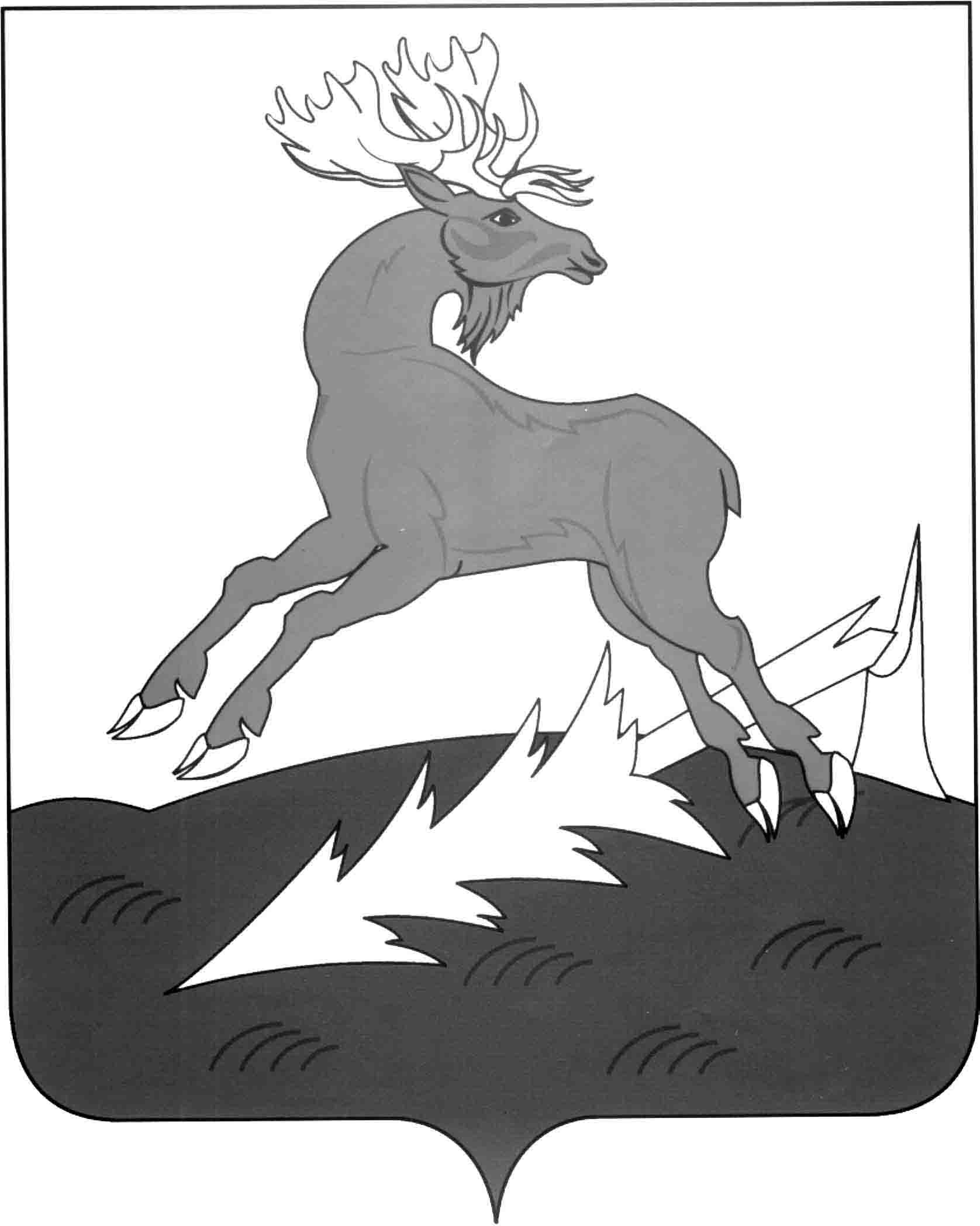 Татарстан РеспубликасыАЛЕКСЕЕВСК МУНИЦИПАЛЬ РАЙОНЫНЫҢ БАШКАРМА КОМИТЕТЫ              Постановление                                                                                  Карар«__16__» _____10_____ 2013 г.                                                        № __818__                   Постановление                                                                                  Карар«__16__» _____10_____ 2013 г.                                                        № __818__                   Постановление                                                                                  Карар«__16__» _____10_____ 2013 г.                                                        № __818__     